Free2move eSolutions and its charging solutions,alongside the new Fiat and Fiat Professional E-Doblò Milan, 5 December 2022 – The fifth generation of the commercial vehicle enters the world of electric mobility with the E-Doblò, a full BEV version with a 50-kWh battery and 100 kW of power, to guarantee a range of up to 282 kilometres and charging to 80% within 30 minutes when in fast charge mode.Alongside E-Doblò – beginning with a test drive to unveil the vehicle to the media in Milan today – is Free2move eSolutions and its charging solutions. First of all, the eProWallbox, the complete family of charging devices to meet the many needs of the broadest diversity of customers: both those who need to charge their car in their garage at home and fleet managers, as well as people running public or private car parks.eProWallbox offers great flexibility in terms of functionality and cost. Its power can be adjusted from 7.4 to 22 kW, and it provides remote control of charging directly from your smartphone, with access restricted to users who receive permission.The entire family of eProWallbox charging devices (eProWallbox, eProWallbox Move and eProfessional) has received TÜV Rheinland Type Approved Certification, in addition to all the mandatory European Union certifications. The eProWallboxes have also been officially validated by the Stellantis technical departments, making them fully compatible with all of the Group’s electric and plug-in hybrid vehicles. Free2move eSolutions is therefore confirmed as one of the European manufacturers of Electric Vehicle Supply Equipment (EVSE) that pays the most attention to consumer safety.Conversely, the most practical solution for charging up to two vehicles at the same time at a maximum power of 44 kW is the ePublic, the Free2move eSolutions product made for public car parks or those with restricted access. Resistant to all weather conditions and tampering, it is equipped with a Measuring Instruments Directive (MID)-certified meter to use consumption data for tax purposes.For the utmost freedom and to charge the new E-Doblò on the go, Free2move eSolutions offers eSolutions Charging, the app designed to meet the requirements of both those taking their first steps in eMobility and others who need to take advantage of electric mobility “out of home” more often.Thanks to eSolutions Charging, coverage is guaranteed in 29 countries, with a total of over 360,000 charging points. The app can be used both to charge the vehicle and to manage everything relating to charging the E-Doblò. Users have two options. “Pay as you Move Beginner”, for those taking their first steps in electric mobility and who only charge their vehicles on an occasional basis: access to the charging network costs €0.90 per session.Alternatively, “Pay as you Move Advanced” is the solution for customers who often charge “out of home” and want to make the most of the advantages of electric mobility. A monthly fee of €4.99 provides access to the charging network, with no management fees for individual sessions.For Costantino Fassino, Chief Commercial Officer at Free2move eSolutions, “standing by a model as important as the Doblò represents our desire on the one hand to accompany the brand on its journey of rapid growth towards a fully electric range. On the other, we are supporting customers by eliminating their ‘charging anxiety’, with our smart, tailor-made and affordable products”.***Free2move & Free2move eSolutionsFree2move is a global mobility brand offering a complete and unique ecosystem for its private and professional customers around the world. Relying on data and technology, Free2move puts the customer experience at the heart of the business to reinvent mobility and facilitate the transition to e-mobility.Free2move eSolutions is a joint venture between Stellantis and NHOA, founded to support and facilitate the transition to electric mobility, by taking an active role in achieving accessible, clean mobility. To do so, it provides a wide range of consumers with innovative, tailor-made services that contribute to reducing CO2 emissions.Visit our websites: www.free2move.com, www.esolutions.free2move.com.Contact detailsNatalia Helueni, +39 333 2148455, natalia.helueni@f2m-esolutions.comMarco Belletti, +39 334 6004837, marco.belletti@f2m-esolutions.com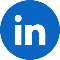 Follow us on LinkedIn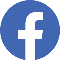 Follow us on Facebook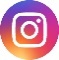 Follow us on Instagram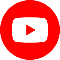 Follow us on YouTube